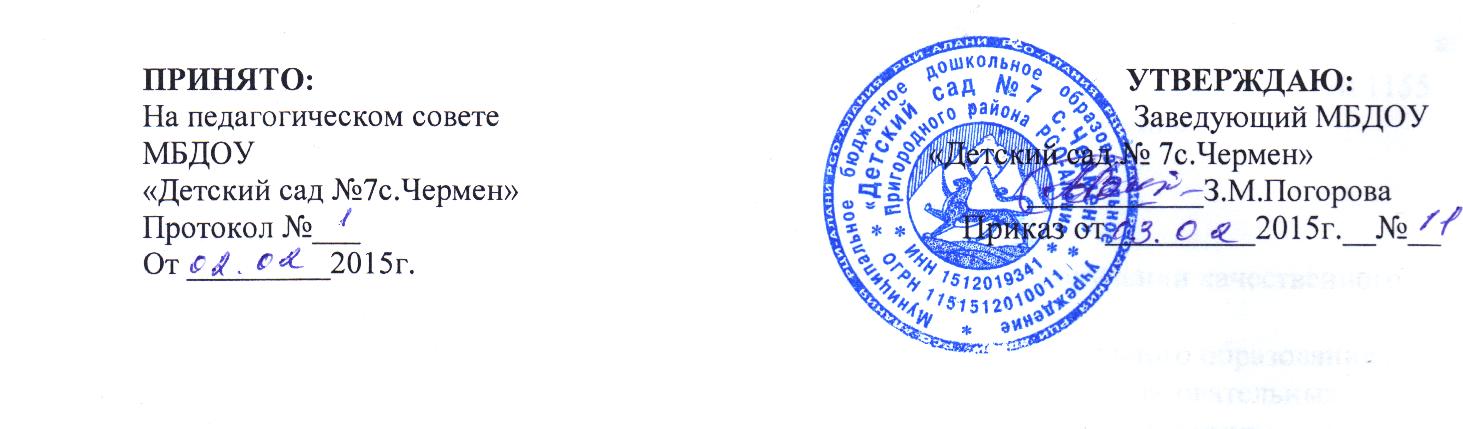 ПОЛОЖЕНИЕО КОМИССИИ ПО ПРОФИЛАКТИКЕ ДЕТСКОГО ТРАВМАТИЗМАмуниципального бюджетного  дошкольного образовательного учреждения«Детский  сад  №7 с. Чермен»Общие положенияКомиссия по профилактике детского травматизма создается ежегодно приказом заведующего МБДОУ «Детский сад№7с.Чермен» и согласуется с председателем Управляющего Совета.В состав комиссии входят представители педагогического совета, родительской общественности, профсоюзного комитета, администрации МБДОУ «Детский сад№7с.Чермен».Комиссия в своей деятельности руководствуется нормативными документами управления образования, требованиями СанПиН. Основные направления деятельности комиссии по профилактике детского травматизмаКомиссия осуществляет контроль состояния спортивных площадок.Осуществляет контроль над состоянием и безопасностью спортивных снарядов.Выполнение инструкций по технике безопасности во время обучающего процесса.Правила поведения на улице, в общественном транспорте.Комиссия осуществляет контроль над:состоянием прогулочной зоны и спортивных площадок.Организацией и культурой проведения занятий физической культуры .Состоянием спален и игровых комнат, сохранностью  и закреплению мебели.Соблюдением санитарных норм в пищеблоке.Изучением правил Безопасной жизни деятельности.Соблюдением пожарной безопасности и охраны труда.Оказывает содействие по оформлению стендов «Правила поведения по обеспечению безопасной жизни деятельности воспитанников» и «Охране труда».Деятельность комиссии по профилактике детского травматизмаКомиссия работает по утвержденному плану.Результаты проверок и принятые меры по замечаниям фиксируются в журнале, докладываются на родительских собраниях  и административных совещаниях.(Приложение)ПриложениеПлан работы комиссии с графиком проведения проверок.План работы комиссии по профилактике детского травматизмаУТВЕРЖДАЮ:				Заведующая МБДОУ  	«Детский сад№7с.Чермен»				_____________З.М.Погорова                      ______________ №МероприятиеСрок проведенияОтветственныйПроверка групповых помещений:Наличие инструкций Закрепление мебелиАптечкиУголки безопасности ЕжемесячноЕжемесячноВ течении  годаОтв. За ОТ и ПБ ст. cт.воспитатель; З.С.Плиева: завхоз Р.А.ПогоровПроверка безопасности прогулочных зон и уличных спортивных площадок. С составлением соответствующих актов.Осмотр территории МБДОУ «Детский сад№7с.Чермен». Игровые площадкиОборудованиеУборка территорииЕжемесячноЕжедневноЧлены комиссии,Отв. За ОТ и ПБ ст. cт.воспитатель; З.С.Плиева: завхоз Р.А.ПогоровОхрана труда. Обучение сотрудников МБДОУ «Детский сад№7с.Чермен»в соответствии  с утвержденным планом и программой.Март Ответственный за ОТ и ПБ ст. воспитатель З.С.ПлиеваРазработать программу по профилактике детского травматизма«Безопасность – залог здоровья»Март Ст.воспиатель З.С.ПлиеваКонтроль выполнения правил электробезопасности.АпрельОтв. За ОТ и ПБ ст. cт.воспитатель; З.С.Плиева: завхоз Р.А.Погоров Формирование культуры поведения:- при перемещении по детскому саду - в общественном транспорте- на прогулкеВ течении годавоспитателиПроверка наличия и выполнения инструкций по безопасности проведения занятий физической культуры.Май.Члены комиссии Проверка выполнения программы по изучению пожарного минимума для воспитателей.  Практическая отработка действий при условном пожаре.МайОтветственный за ОТ и ПБ ст.воспитатель З.С.ПлиеваОформление наглядной агитации в МБДОУ детский сад№7по правилам дорожного движения, безопасности жизнедеятельности.В течении годаСт.воспитатли З.С.ПлиеваПроверка состояния спортивного инвентаря. Проведение испытаний с составлением соответствующих актов.ИюньОтв. За ОТ и ПБ ст. cт.воспитатель; З.С.Плиева: завхоз Р.А.Погоров Проверка соблюдения правил ОТ на занятиях.В течении годаЧлены комиссии Работа комиссии по расследованию несчастных случаев с обучающимися и сотрудниками.Проведение расследованияСоставление актов и протокола Выявлять и опрашивать очевидцев;Вести протокол опроса очевидцев; Оформлять акт по форме Н-2;Организация и оказание до врачебной помощи пострадавшим.В течении годаЗаведующаяРабота с детьми по профилактике и правилам безопасности в соответствии с планом. Проведение бесед, подвижных игр, чтение худ.литературы, дидактические игры и т.д.В течении годаВоспитатели Вести разъяснительную работу среди родителей по предупреждению детского травматизма на родительских собранияхВ течении годавоспитателиПроведение мероприятий по предупреждению детского травматизма в ДОУ. Неделя безопасности. Развлечение «В гостях у Светофора-Светофорыча»ИюньСт. воспитатели; Т.О. З.С.Плиева, воспитатели групп, муз. руководительПроверка заполнения журналов инструктажей по ОТ и ПБ.В течении годаСт. воспитатели; Т.О. З.С.Плиева, члены комиссии. Мониторинг, анализ работыВ течении годаЧлены комиссииПодготовка к началу нового учебного годаИюньЗав.д/с Погорова З.М., Отв. За ОТ и ПБ ст. cт.воспитатель; З.С.Плиева: завхоз Р.А.Погоров, члены комиссии.